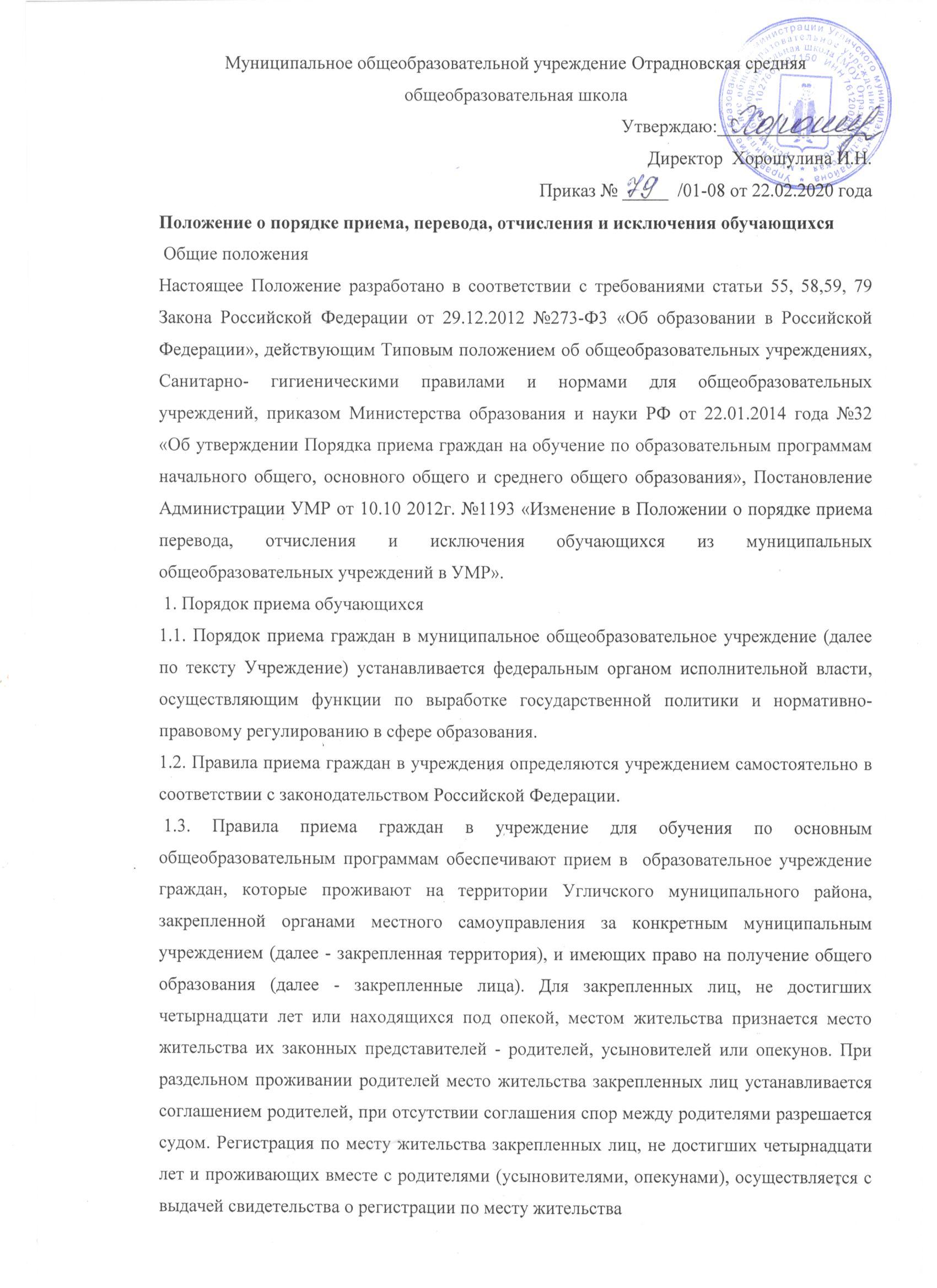 Муниципальное общеобразовательной учреждение Отрадновская средняя общеобразовательная школаУтверждаю:_________________ Директор  Хорошулина И.Н. Приказ № _____  /01-08 от 22.02.2020 года Положение о порядке приема, перевода, отчисления и исключения обучающихся Общие положения Настоящее Положение разработано в соответствии с требованиями статьи 55, 58,59, 79 Закона Российской Федерации от 29.12.2012 №273-Ф3 «Об образовании в Российской Федерации», действующим Типовым положением об общеобразовательных учреждениях, Санитарно- гигиеническими правилами и нормами для общеобразовательных учреждений, приказом Министерства образования и науки РФ от 22.01.2014 года №32 «Об утверждении Порядка приема граждан на обучение по образовательным программам начального общего, основного общего и среднего общего образования», Постановление Администрации УMP от 10.10 2012г. №1193 «Изменение в Положении о порядке приема перевода, отчисления и исключения обучающихся из муниципальных общеобразовательных учреждений в УМР». 1. Порядок приема обучающихся 1.1. Порядок приема граждан в муниципальное общеобразовательное учреждение (далее по тексту Учреждение) устанавливается федеральным органом исполнительной власти, осуществляющим функции по выработке государственной политики и нормативно-правовому регулированию в сфере образования. 1.2. Правила приема граждан в учреждения определяются учреждением самостоятельно в соответствии с законодательством Российской Федерации. 1.3. Правила приема граждан в учреждение для обучения по основным общеобразовательным программам обеспечивают прием в  образовательное учреждение граждан, которые проживают на территории Угличского муниципального района, закрепленной органами местного самоуправления за конкретным муниципальным учреждением (далее - закрепленная территория), и имеющих право на получение общего образования (далее - закрепленные лица). Для закрепленных лиц, не достигших четырнадцати лет или находящихся под опекой, местом жительства признается место жительства их законных представителей - родителей, усыновителей или опекунов. При раздельном проживании родителей место жительства закрепленных лиц устанавливается соглашением родителей, при отсутствии соглашения спор между родителями разрешается судом. Регистрация по месту жительства закрепленных лиц, не достигших четырнадцати лет и проживающих вместе с родителями (усыновителями, опекунами), осуществляется с выдачей свидетельства о регистрации по месту жительства1.4. Закрепленным лицам может быть отказано в приеме только по причине отсутствия свободных мест в учреждении. 1.5. В случае отказа в предоставлении места в учреждении родители (законные представители) для решения вопроса об устройстве ребенка в другое учреждение обращаются в Управление образования Администрации Угличского муниципального района, которое предоставляет родителям (законным представителям) информацию о наличии свободных мест в других общеобразовательных учреждениях и обеспечивает прием ребенка в 1 класс.  1.6.Прием детей в 1 класс Учреждения начинается с достижения ими возраста шести лет и шести месяцев при отсутствии противопоказаний по состоянию здоровья, но не позже достижения ими возраста 8 лет. Прием детей в Учреждение для обучения в более раннем или позднем возрасте осуществляется по заявлению родителей (законных представителей) и с разрешения Управления образования Администрации Угличского муниципального района. Прием осуществляется без вступительных испытаний (процедур отбора). 1.7 С целью ознакомления родителей (законных представителей) обучающихся с уставом учреждения, лицензией на осуществление образовательной деятельности, со свидетельством о государственной аккредитации учреждения, распорядительным актом органов местного самоуправления муниципального района о закрепленной территории (далее - распорядительный акт), издаваемым не позднее 1 февраля текущего года и гарантирующим прием всех закрепленных лиц и соблюдение санитарных норм и правил, другими документами, регламентирующими организацию образовательного процесса, учреждение размещает копии указанных документов на информационном стенде и в сети Интернет на официальном сайте учреждения. 1.8.С целью проведения организованного приема в первый класс закрепленных лиц учреждение не позднее 10 дней с момента издания распорядительного акта размещает на информационном стенде, на официальном сайте учреждения, в средствах массовой информации (в том числе электронных) информацию о количестве мест в первых классах; не позднее 1 июля - информацию о наличии свободных мест для приема детей, не зарегистрированных на закрепленной территории.1.9.Прием граждан в учреждение осуществляется по личному заявлению родителя (законного представителя) ребенка при предъявлении оригинала документа, удостоверяющего личность, либо оригинала документа, удостоверяющего личность иностранного гражданина и лица без гражданства в РФ в соответствии со статьей 10 ФЗ от 25.07.02 №115-ФЗ «О правовом положении иностранных граждан в Российской Федерации».В заявлении родителями (законными представителями) ребенка указываются следующие сведения: - фамилия, имя, отчество (последнее - при наличии) ребенка, - дата и место рождения ребенка, - фамилия, имя, отчество (последнее - при наличии) родителей (законных представителей), - адрес места жительства ребенка, его родителей (законных представителей); - контактные телефоны родителей (законных представителей) ребенка; Примерная форма заявления размещается Учреждением на информационном стенде и (или) на официальном сайте Учреждения в сети «Интернет». Для приема в Учреждение родители (законные представители) детей, проживающих на закрепленной территории, для зачисления ребенка в 1 класс дополнительно предъявляют -оригинал свидетельства о рождении ребенка или документ, подтверждающий родство заявителя- свидетельство о регистрации ребенка по месту жительства или по месту пребывания на закрепленной территории или документ, содержащий сведения о регистрации ребенка по месту жительства или по месту пребывания на закрепленной территории;1.10.Прием иностранных граждан и лиц без гражданства осуществляется в соответствии с международным договором Российской Федерации, ФЗ «Об образовании в Российской Федерации» и Порядком, утвержденным приказом МО и науки РФ от 22.01.14 №32.Родители (законные представители) детей, являющихся иностранными гражданами или лицами без гражданства, дополнительно предъявляют документ, подтверждающий родство заявителя (или законность представления прав ребенка), и документ, подтверждающий право заявителя на пребывание в РФ. Иностранные граждане и лица без гражданства все документы представляют на русском языке или вместе с заверенным в установленном порядке переводом на русский язык. Копии предъявляемых при приеме документов хранятся в Учреждении на время обучения ребенка. 1.11.Прием заявлений в первый класс учреждения для граждан, проживающих на закрепленных территориях, начинается не позднее 1 февраля и завершается не позднее 30 июня текущего года. Зачисление в учреждение оформляется приказом руководителя учреждения в течение 7 рабочих дней после приема документов. Основанием для оформления приказа является наличие всех необходимых документов. Для детей, не зарегистрированных на закрепленной территории, но зарегистрированных на территории Угличского муниципального района, прием заявлений в первый класс начинается с 1 июля текущего года до момента заполнения свободных мест, но не позднее 5 сентября текущего года. Учреждение, закончившее прием в первый класс всех детей, зарегистрированных на закрепленной территории, вправе осуществлять прием детей, не зарегистрированных на закрепленной территории, ранее 1 июля. 1.12.При приеме на свободные места граждан, не зарегистрированных на закрепленной территории, преимущественным правом обладают граждане, имеющие право на первоочередное предоставление места в учреждении в соответствии с законодательством Российской Федерации и нормативными правовыми актами субъектов Российской Федерации. В соответствии с ФЗ от 2 декабря 2019 года «О внесении изменений в статью 54 Семейного кодекса Российской Федерации и статью 67 Федерального закона «Об образовании в Российской Федерации»  проживающие  в одной семье и имеющие общее место жительства дети имеют  право преимущественного приема на обучение по основным общеобразовательным программам дошкольного и начального общего образования в случае, если в школе обучаются старшие братья и 9или) сестры. 1.13. Дети с ограниченными возможностями здоровья принимаются на обучение по адаптированной основной общеобразовательной программе только с согласия их родителей (законных представителей) и на основании рекомендаций психолого-медико-педагогической комиссии. 1.14.Факт ознакомления родителей (законных представителей) ребенка, в том числе через информационные системы общего пользования, с лицензией на осуществление образовательной деятельности, свидетельством о государственной аккредитации учреждения, уставом учреждения фиксируется в заявлении о приеме и заверяется личной подписью родителей (законных представителей) ребенка. Подписью родителей (законных представителей) обучающегося фиксируется также согласие на обработку их персональных данных и персональных данных ребенка в порядке, установленном законодательством Российской Федерации 1.15.Документы, представленные родителями (законными представителями) детей, регистрируются в журнале приема заявлений. После регистрации заявления родителям (законным представителям) детей выдается расписка в получении документов, содержащая информацию о регистрационном номере заявления о приеме ребенка в учреждение, о перечне представленных документов. Расписка заверяется подписью должностного лица учреждения, ответственного за прием документов, и печатью учреждения. 1.16.Требование предоставления других документов в качестве основания для приема детей в учреждение не допускается.1.17.Родители (законные представители) детей имеют право по своему усмотрению предоставлять другие документы, в том числе медицинское заключение о состоянии здоровья ребенка.   1.18.На каждого ребенка, зачисленного в учреждение, заводится личное дело, в котором хранятся все сданные при приеме и иные документы.1.19.При приеме в первый класс в течение учебного года или во второй и последующий классы родители (законные представители) обучающегося дополнительно представляют личное дело обучающегося, выданное учреждением, в котором он обучался ранее. При приеме в учреждение на ступень среднего общего образования родители (законные представители) обучающегося дополнительно представляют выданный ему документ государственного образца об основном общем образовании. 2.Порядок перевода обучающихся в следующий класс 2.1. Освоение образовательной программы (за исключением образовательной программы дошкольного образования), в том числе отдельной части или всего объема учебного предмета, курса, дисциплины (модуля) образовательной программы, сопровождается промежуточной аттестацией обучающихся, проводимой в формах, определенных учебным планом, и в порядке, установленном образовательной организацией. 2.2. Неудовлетворительные результаты промежуточной аттестации по одному или нескольким учебным предметам, курсам, дисциплинам (модулям) образовательной программы или не прохождение промежуточной аттестации при отсутствии уважительных причин признаются академической задолженностью. 2.3. Обучающиеся обязаны ликвидировать академическую задолженность. 2.4. Образовательные организации, родители (законные представители) несовершеннолетнего обучающегося создать условия обучающемуся для ликвидации академической задолженности и обеспечить контроль за своевременностью ее ликвидации. 2.5. Обучающиеся, имеющие академическую задолженность, вправе пройти промежуточную аттестацию по соответствующим учебному предмету, курсу, дисциплине (модулю) не более двух раз в сроки, определяемые школой, в пределах одного года с момента образования академической задолженности. В указанный период не включаются время болезни обучающегося, нахождение его в академическом отпуске или отпуске по беременности и родам. 2.6. Для проведения промежуточной аттестации во второй раз образовательной организацией создается комиссия. 2.7. Не допускается взимание платы с обучающихся за прохождение промежуточной аттестации. 2.8. Обучающиеся, не прошедшие промежуточной аттестации по уважительным причинам или имеющие академическую задолженность, переводятся в следующий класс  условно. 2.9. Обучающиеся в образовательной организации по образовательным программам начального общего, основного общего и среднего общего образования, не ликвидировавшие в установленные сроки академической задолженности с момента ее образования, по усмотрению их  родителей (законных представителей) оставляются на повторное обучение, переводятся на обучение по адаптированным образовательным программам в соответствии с рекомендациями психолого- медико-педагогической комиссии либо на обучение по индивидуальному учебному плану. 2.10. Обучающиеся по образовательным программам начального общего, основного общего и среднего общего образования в форме семейного образования, не ликвидировавшие в установленные сроки академической задолженности, продолжают получать образование в образовательной организации. 2.11. Итоговая аттестация представляет собой форму оценки степени и уровня освоения обучающимися образовательной программы.  Итоговая аттестация проводится на основе принципов объективности и независимости оценки качества подготовки обучающихся. . Итоговая аттестация, завершающая освоение основных образовательных программ основного общего и среднего общего образования, является обязательной и проводится в порядке и в форме, которые установлены образовательной организацией, если иное не установлено настоящим Федеральным законом. 2.12. Итоговая аттестация, завершающая освоение имеющих государственную аккредитацию основных образовательных программ, является государственной итоговой аттестацией. Государственная итоговая аттестация проводится государственными экзаменационными комиссиями в целях определения соответствия результатов освоения обучающимися основных образовательных программ соответствующим требованиям федерального государственного образовательного стандарта или образовательного стандарта.  2.13.Формы государственной итоговой аттестации, порядок проведения такой аттестации по соответствующим образовательным программам различного уровня и в любых формах (включая требования к использованию средств обучения и воспитания, средств связи при проведении государственной итоговой аттестации, требования, предъявляемые к лицам, привлекаемым к проведению государственной итоговой аттестации, порядок подачи и рассмотрения апелляций, изменения и (или) аннулирования результатов государственной итоговой аттестации) определяются федеральным органом исполнительной власти, осуществляющим функции по выработке государственной политики и нормативно-правовому регулированию в сфере образования, если настоящим Федеральным законом не установлено иное. 2.14. К государственной итоговой аттестации допускается обучающийся, не имеющий академической задолженности и в полном объеме выполнивший учебный план или индивидуальный учебный план, если иное не установлено порядком проведения государственной итоговой аттестации по соответствующим образовательным программам. 2.15. Обучающиеся, не прошедшие государственной итоговой аттестации или получившие на государственной итоговой аттестации неудовлетворительные результаты, вправе пройти государственную итоговую аттестацию в сроки, определяемые порядком проведения государственной итоговой аттестации по соответствующим образовательным программам. 2.16. Не допускается взимание платы с обучающихся за прохождение государственной итоговой аттестации. 2.17. Государственные экзаменационные комиссии для проведения государственной итоговой аттестации по образовательным программам основного общего и среднего общего образования создаются: 1) уполномоченными органами исполнительной власти субъектов Российской Федерации при проведении государственной итоговой аттестации на территориях субъектов Российской Федерации; 2) федеральным органом исполнительной власти, осуществляющим функции по контролю и надзору в сфере образования, при проведении государственной итоговой аттестации за пределами территории Российской Федерации. 2.18. При проведении государственной итоговой аттестации, если иное не предусмотрено порядком проведения государственной итоговой аттестации по соответствующим образовательным программам, используются контрольные измерительные материалы, представляющие собой комплексы заданий стандартизированной формы. Информация, содержащаяся в контрольных измерительных материалах, используемых при проведении государственной итоговой аттестации,  относится к информации ограниченного доступа. Порядок разработки, использования и хранения контрольных измерительных материалов (включая требования к режиму их защиты, порядку и условиям размещения информации, содержащейся в контрольных измерительных материалах, в сети «Интернет») устанавливается федеральным органом исполнительной власти, осуществляющим функции по контролю и надзору в сфере образования. 2.19. Обеспечение проведения государственной итоговой аттестации осуществляется: 1) органами исполнительной власти субъектов Российской Федерации, осуществляющими государственное управление в сфере образования, при проведении государственной итоговой аттестации по образовательным программам основного общего и среднего общего образования на территории Российской Федерации; 2) федеральным органом исполнительной власти, осуществляющим функции по контролю и надзору в сфере образования, в том числе совместно с учредителями образовательных организаций, расположенных за пределами территории Российской Федерации и реализующих имеющие государственную аккредитацию образовательные программы основного общего и среднего общего образования, и загранучреждениями Министерства иностранных дел Российской Федерации, имеющими в своей структуре специализированные структурные образовательные подразделения, при проведении государственной итоговой аттестации по образовательным программам основного общего и среднего общего образования за пределами территории Российской Федерации; 3) организациями, осуществляющими образовательную деятельность, при проведении государственной итоговой аттестации по основным профессиональным образовательным программам, если иное не установлено порядком проведения государственной итоговой аттестации обучающихся по соответствующим образовательным программам. 2.20. Государственная итоговая аттестация по образовательным программам среднего общего образования проводится в форме единого государственного экзамена (далее - единый государственный экзамен), а также в иных формах, которые могут устанавливаться: 1) для обучающихся, получающих среднее общее образование в рамках освоения образовательных программ среднего профессионального образования, в том числе образовательных программ среднего профессионального образования, интегрированных с основными образовательными программами основного общего и среднего общего образования, для обучающихся с ограниченными возможностями здоровья по образовательным программам среднего общего образования или для обучающихся детей-инвалидов и инвалидов по образовательным программам среднего общего образования федеральным органом исполнительной власти, осуществляющим функции по выработке государственной политики и нормативно-правовому регулированию в сфере образования; 2) для обучающихся по образовательным программам основного общего и среднего общего образования, изучавших родной язык из числа языков народов Российской Федерации и литературу народов России на родном языке из числа языков народов Российской Федерации и выбравших экзамен по родному языку из числа языков народов Российской Федерации и литературе народов России на родном языке из числа языков народов Российской Федерации для прохождения государственной итоговой аттестации, органами исполнительной власти субъектов Российской Федерации, осуществляющими государственное управление в сфере образования, в порядке, установленном указанными органами исполнительной власти субъектов Российской Федерации. 2.21. Методическое обеспечение проведения государственной итоговой аттестации по образовательным программам основного общего и среднего общего образования, организация разработки контрольных измерительных материалов для проведения государственной итоговой аттестации по образовательным программам основного общего и среднего общего образования и критериев оценивания экзаменационных работ, выполненных на основе этих контрольных измерительных материалов, обеспечения этими контрольными измерительными материалами государственных экзаменационных комиссий, а также организация централизованной проверки экзаменационных работ обучающихся, выполненных на основе контрольных измерительных материалов при проведении государственной итоговой аттестации по образовательным программам среднего общего образования, определение минимального количества баллов единого государственного экзамена, подтверждающего освоение образовательной программы среднего  общего образования, осуществляются федеральным органом исполнительной власти, осуществляющим функции по контролю и надзору в сфере образования. 2.22. В целях обеспечения соблюдения порядка проведения государственной итоговой аттестации по образовательным программам основного общего и среднего общего образования гражданам, аккредитованным в качестве общественных наблюдателей в порядке, установленном федеральным органом исполнительной власти, осуществляющим функции по выработке государственной политики и нормативно-правовому регулированию в сфере образования, предоставляется право присутствовать при проведении государственной итоговой аттестации и направлять информацию о нарушениях, выявленных при проведении государственной итоговой аттестации, в федеральные органы исполнительной власти, органы исполнительной власти субъектов Российской Федерации, осуществляющие государственное управление в сфере образования, и органы местного самоуправления, осуществляющие управление в сфере образования. Аккредитацию граждан в качестве общественных наблюдателей осуществляют: 1) органы исполнительной власти субъектов Российской Федерации, осуществляющие государственное управление в сфере образования, при проведении государственной итоговой аттестации по образовательным программам основного общего или среднего общего образования на территориях субъектов Российской Федерации; 2) учредители образовательных организаций, расположенных за пределами территории Российской Федерации и реализующих имеющие государственную аккредитацию образовательные программы основного общего и среднего общего образования, загранучреждения Министерства иностранных дел Российской Федерации, имеющие в своей структуре специализированные структурные образовательные подразделения, при проведении государственной итоговой аттестации по образовательным программам основного общего или среднего общего образования за пределами территории Российской Федерации. 3. Порядок и условия осуществления перевода обучающихся  в другие учреждения. 3.1. Порядок и условия осуществления перевода обучающихся из одной организации, осуществляющей образовательную деятельность по образовательным программам начального общего, основного общего и среднего общего образования, в другие организации, осуществляющие образовательную деятельность по образовательным программам соответствующих уровня и направленности (далее - Порядок), устанавливают общие требования к процедуре и условиям осуществления перевода обучающегося из организации, осуществляющей образовательную деятельность по образовательным программам начального общего, основного общего и среднего общего образования, в которой он обучается (далее - исходная организация), в другую организацию, осуществляющую образовательную деятельность по образовательным программам соответствующих уровня и направленности (далее - принимающая организация), в следующих случаях: - по инициативе совершеннолетнего обучающегося или родителей (законных представителей) несовершеннолетнего обучающегося; - в случае прекращения деятельности исходной организации, аннулирования лицензии на осуществление образовательной деятельности (далее - лицензия), лишения ее государственной аккредитации по соответствующей образовательной программе или истечения срока действия государственной аккредитации по соответствующей образовательной программе; - в случае приостановления действия лицензии, приостановления действия государственной аккредитации полностью или в отношении отдельных уровней образования. 3.2. Учредитель исходной организации и (или) уполномоченный им орган управления исходной организацией (далее - учредитель) обеспечивает перевод совершеннолетних обучающихся с их письменного согласия, а также несовершеннолетних обучающихся с письменного согласия их родителей (законных представителей).  3.3. Действие настоящего Порядка не распространяется на специальные учебно-воспитательные образовательные организации для обучающихся с девиантным (общественно опасным) поведением и общеобразовательные организации при исправительных учреждениях уголовно-исполнительной системы. 3.4. Перевод обучающихся не зависит от периода (времени) учебного года. 4. Перевод совершеннолетнего обучающегося по его инициативе или несовершеннолетнего обучающегося по инициативе его родителей (законных представителей) 4.1. В случае перевода совершеннолетнего обучающегося по его инициативе или несовершеннолетнего обучающегося по инициативе его родителей (законных представителей) совершеннолетний обучающийся или родители (законные представители) несовершеннолетнего обучающегося: - осуществляют выбор принимающей организации; - обращаются в выбранную организацию с запросом о наличии свободных мест, в том числе с использованием сети Интернет; - при отсутствии свободных мест в выбранной организации обращаются в органы местного самоуправления в сфере образования соответствующего муниципального района, городского округа для определения принимающей организации из числа муниципальных образовательных организаций; - обращаются в исходную организацию с заявлением об отчислении обучающегося в связи с переводом в принимающую организацию. Заявление о переводе может быть направлено в форме электронного документа с использованием сети Интернет. 4.2. В заявлении совершеннолетнего обучающегося или родителей (законных представителей) несовершеннолетнего обучающегося об отчислении в порядке перевода в принимающую организацию указываются: а) фамилия, имя, отчество (при наличии) обучающегося; б) дата рождения; в) класс и профиль обучения (при наличии); г) наименование принимающей организации. В случае переезда в другую местность указывается только населенный пункт, субъект Российской Федерации 4.3. На основании заявления совершеннолетнего обучающегося или родителей (законных представителей) несовершеннолетнего обучающегося об отчислении в порядке перевода исходная организация в трехдневный срок издает распорядительный акт об отчислении обучающегося в порядке перевода с указанием принимающей организации. 4.4. Исходная организация выдает совершеннолетнему обучающемуся или родителям (законным представителям) несовершеннолетнего обучающегося следующие документы: - личное дело обучающегося; - документы, содержащие информацию об успеваемости обучающегося в текущем учебном году (выписка из классного журнала с текущими отметками и результатами промежуточной аттестации), заверенные печатью исходной организации и подписью ее руководителя (уполномоченного им лица). 4.5. Требование предоставления других документов в качестве основания для зачисления обучающихся в принимающую организацию в связи с переводом из исходной организации не допускается. 4.6. Указанные в пункте 8 настоящего Порядка документы представляются совершеннолетним обучающимся или родителями (законными представителями) несовершеннолетнего обучающегося в принимающую организацию вместе с заявлением о зачислении обучающегося в указанную организацию в порядке перевода из исходной организации и предъявлением оригинала документа, удостоверяющего личность совершеннолетнего обучающегося или родителя (законного представителя) несовершеннолетнего обучающегося. 4.7. Зачисление обучающегося в принимающую организацию в порядке перевода оформляется распорядительным актом руководителя принимающей организации (уполномоченного им лица) в течение трех рабочих дней после приема заявления и документов, указанных в пункте 8 настоящего Порядка, с указанием даты зачисления и класса. 4.8. Принимающая организация при зачислении обучающегося, отчисленного из исходной организации, в течение двух рабочих дней с даты издания распорядительного акта о зачислении обучающегося в порядке перевода письменно уведомляет исходную организацию о номере и дате распорядительного акта о зачислении обучающегося в принимающую организацию. 5. Перевод обучающегося в случае прекращения деятельности исходной организации, аннулирования лицензии, лишения ее государственной аккредитации по соответствующей образовательной программе или истечения срока действия государственной аккредитации по соответствующей образовательной программе; в случае приостановления действия лицензии, приостановления действия государственной аккредитации полностью или в отношении отдельных уровней образования 5.1. При принятии решения о прекращении деятельности исходной организации в соответствующем распорядительном акте учредителя указывается принимающая организация (перечень принимающих организаций), в которую будут переводиться обучающиеся, предоставившие необходимые письменные согласия на перевод в соответствии с пунктом 2 настоящего Порядка. О предстоящем переводе исходная организация в случае прекращения своей деятельности обязана уведомить совершеннолетних обучающихся, родителей (законных представителей) несовершеннолетних обучающихся в письменной форме в течение пяти рабочих дней с момента издания распорядительного акта учредителя о прекращении деятельности исходной организации, а также разместить указанное уведомление на своем официальном сайте в сети Интернет. Данное уведомление должно содержать сроки предоставления письменных согласий лиц, указанных в пункте 2 настоящего Порядка, на перевод в принимающую организацию. 5.2. О причине, влекущей за собой необходимость перевода обучающихся, исходная организация обязана уведомить учредителя, совершеннолетних обучающихся или родителей (законных представителей) несовершеннолетних обучающихся в письменной форме, а также разместить указанное уведомление на своем официальном сайте в сети Интернет: - в случае аннулирования лицензии на осуществление образовательной деятельности - в течение пяти рабочих дней с момента вступления в законную силу решения суда; - в случае приостановления действия лицензии - в течение пяти рабочих дней с момента внесения в Реестр лицензий сведений, содержащих информацию о принятом федеральным органом исполнительной власти, осуществляющим функции по контролю и надзору в сфере образования, или органом исполнительной власти субъекта Российской Федерации, осуществляющим переданные Российской Федерацией полномочия в сфере образования, решении о приостановлении действия лицензии на осуществление образовательной деятельности;  - в случае лишения исходной организации государственной аккредитации полностью или по соответствующей образовательной программе, а также приостановления действия государственной аккредитации полностью или в отношении отдельных уровней образования - в течение пяти рабочих дней с момента внесения в Реестр организаций, осуществляющих образовательную деятельность по имеющим государственную аккредитацию образовательным программам, сведений, содержащих информацию о принятом федеральным органом исполнительной власти, осуществляющим функции по контролю и надзору в сфере образования, или органом исполнительной власти субъекта Российской Федерации, осуществляющим переданные Российской Федерацией полномочия в сфере образования (далее - аккредитационные органы), решении о лишении исходной организации государственной аккредитации полностью или по соответствующей образовательной программе или о приостановлении действия государственной аккредитации полностью или в отношении отдельных уровней образования; - в случае если до истечения срока действия государственной аккредитации по соответствующей образовательной программе осталось менее 105 дней и у исходной организации отсутствует полученное от аккредитационного органа уведомление о приеме заявления о государственной аккредитации по соответствующей образовательной программе и прилагаемых к нему документов к рассмотрению по существу - в течение пяти рабочих дней с момента наступления указанного случая; - в случае отказа аккредитационного органа исходной организации в государственной аккредитации по соответствующей образовательной программе, если срок действия государственной аккредитации по соответствующей образовательной программе истек, - в течение пяти рабочих дней с момента внесения в Реестр организаций, осуществляющих образовательную деятельность по имеющим государственную аккредитацию образовательным программам, сведений, содержащих информацию об издании акта аккредитационного органа об отказе исходной организации в государственной аккредитации по соответствующей образовательной программе. 5.3. Учредитель, за исключением случая, указанного в пункте 13 настоящего Порядка, осуществляет выбор принимающих организаций с использованием: - информации, предварительно полученной от исходной организации, о списочном составе обучающихся с указанием осваиваемых ими образовательных программ; - сведений, содержащихся в Реестре организаций, осуществляющих образовательную деятельность по имеющим государственную аккредитацию образовательным программам. 5.4. Учредитель запрашивает выбранные им из Реестра организаций, осуществляющих образовательную деятельность по имеющим государственную аккредитацию образовательным программам, организации, осуществляющие образовательную деятельность по соответствующим образовательным программам, о возможности перевода в них обучающихся. Руководители указанных организаций или уполномоченные ими лица должны в течение десяти рабочих дней с момента получения соответствующего запроса письменно проинформировать о возможности перевода обучающихся. 5.5. Исходная организация доводит до сведения обучающихся и их родителей (законных представителей) полученную от учредителя информацию об организациях, реализующих соответствующие образовательные программы, которые дали согласие на перевод обучающихся из исходной организации, а также о сроках предоставления письменных согласий лиц, указанных в пункте 2 настоящего Порядка, на перевод в принимающую организацию. Указанная информация доводится в течение десяти рабочих дней с момента ее получения и включает в себя: наименование принимающей организации (принимающих организаций), перечень образовательных программ, реализуемых организацией, количество свободных мест. 5.6. После получения соответствующих письменных согласий лиц, указанных в пункте 2 настоящего Порядка, исходная организация издает распорядительный акт об отчислении обучающихся в порядке перевода в принимающую организацию с указанием основания такого перевода (прекращение деятельности организации, аннулирование лицензии, лишение организации государственной аккредитации по соответствующей образовательной программе, истечение срока действия государственной аккредитации по соответствующей образовательной программе). 5.7. В случае отказа от перевода в предлагаемую принимающую организацию совершеннолетний обучающийся или родители (законные представители) несовершеннолетнего обучающегося указывают об этом в письменном заявлении. 5.8. Исходная организация передает в принимающую организацию списочный состав обучающихся, копии учебных планов, соответствующие письменные согласия лиц, указанных в пункте 2 настоящего Порядка, личные дела обучающихся. 5.9. На основании представленных документов принимающая организация издает распорядительный акт о зачислении обучающихся в принимающую организацию в порядке перевода в связи с прекращением деятельности исходной организации, аннулированием лицензии, приостановлением действия лицензии, лишением исходной организации государственной аккредитации по соответствующей образовательной программе, приостановлением действия государственной аккредитации полностью или в отношении отдельных уровней образования, истечением срока действия государственной аккредитации по соответствующей образовательной программе. В распорядительном акте о зачислении делается запись о зачислении обучающегося в порядке перевода с указанием исходной организации, в которой он обучался до перевода, класса, формы обучения. 5.10. В принимающей организации на основании переданных личных дел на обучающихся формируются новые личные дела, включающие в том числе выписку из распорядительного акта о зачислении в порядке перевода, соответствующие письменные согласия лиц, указанных в пункте 2 настоящего Порядка. 6. Порядок отчисления обучающихся 6.1. Начальное общее образование, основное общее образование, среднее общее образование являются обязательными уровнями образования. Обучающиеся, не освоившие основной образовательной программы начального общего и (или) основного общего образования, не допускаются к обучению на следующих уровнях общего образования. Требование обязательности среднего общего образования применительно к конкретному обучающемуся сохраняет силу до достижения им возраста восемнадцати лет, если соответствующее образование не было получено обучающимся ранее. 6.2.Основания отчисления из общеобразовательного учреждения: - в связи с завершением общего образования и выдачей документа государственного образца о получении соответствующего уровня образования;- в связи с выбором родителями (законными представителями) другого образовательного учреждения в муниципальном районе, реализующего общеобразовательную программу соответствующего уровня, и с указанием его наименования в заявлении на отчисление; - в связи с переменой места жительства (выезд за пределы муниципального района) согласно заявления родителей (законных представителей), с указанием наименования и местонахождения образовательного учреждения дальнейшего обучения ребенка. Отчисление детей, в отношении которых установлена опека и попечительство, допускается только по решению органов опеки и попечительства. 6.3.По согласию родителей (законных представителей), комиссии по делам несовершеннолетних и защите их прав и МУ «Управление образования Администрации Угличского 12 муниципального района» обучающийся, достигший возраста 15 лет, может оставить общеобразовательное учреждение до получения общего образования. Учреждение принимает заявление родителей, в котором должны быть указаны причины отчисления и формы обучения, по которой планируется осваивать обучающимся программу общего образования. В течение 3 дней заявление рассматривается учреждением, а затем заявление родителей (законных представителей), выписка из решения Учреждения и ведомость успеваемости обучающегося, заверенные руководителем Учреждения, передаются для согласования в МУ «Управление образования Администрации Угличского муниципального района». МУ «Управление образования Администрации Угличского муниципального района» рассматривает представленные документы в течение 7 дней с момента их поступления и выносит решение о согласии или несогласии на отчисление обучающегося. Решение оформляется наложением визы руководителем МУ «Управление образования Администрации Угличского муниципального района» на заявление родителей об отчислении. При несогласии на отчисление обучающегося заявление родителей (законных представителей) возвращается в Учреждение в течение 2-х дней после принятия решения. При согласии на отчисление обучающегося МУ «Управление образования Администрации Угличского муниципального района» передает весь пакет документов в комиссию по делам несовершеннолетних и защите их прав в течение 2-х дней после принятия решения. Комиссия по делам несовершеннолетних и защите их прав в течение 10 дней рассматривает представленные документы в присутствии обучающегося, родителей (законных представителей), представителей Учреждения и принимает решение о согласии или несогласии на отчисление обучающегося, а также дает рекомендации по организации получения основного общего образования (переход на иные формы обучения, переход в иное образовательное учреждение, реализующее программу основного общего образования). В течение 2 дней со дня принятия решения комиссия по делам несовершеннолетних и защите их прав направляет в Учреждение весь пакет документов и копию решения. Копия решения комиссии по делам несовершеннолетних и защите их прав направляется также в МУ «Управление образования Администрации Угличского муниципального района». При получении всех согласований на отчисление руководитель Учреждения в трехдневный срок издает приказ об отчислении и выдает родителям (законным представителям) копию данного приказа, справку об успеваемости обучающегося. Комиссия по делам несовершеннолетних и защите их прав совместно с родителями (законными представителями) обучающегося и органом местного самоуправления в месячный срок принимает меры, обеспечивающие трудоустройство несовершеннолетнего и (или) продолжение им освоения образовательной программы основного общего образования по иной форме обучения в соответствии с рекомендациями комиссии по делам несовершеннолетних и защите их прав. При несогласии на отчисление Учреждение организует обучение в соответствии с рекомендациями комиссии по делам несовершеннолетних и защите их прав. 6.4. Во всех случаях срок рассмотрения вопроса об отчислении из Учреждения обучающегося, достигшего возраста 15 лет, до получения им основного общего образования, не может превышать 30 календарных дней. 6.5. Для обучающихся, нуждающихся в длительном лечении, детей-инвалидов, которые по состоянию здоровья не могут посещать образовательные организации, обучение по образовательным программам начального общего, основного общего и среднего общего образования организуется на дому или в медицинских организациях. 6.6. Порядок оформления отношений государственной или муниципальной образовательной организации с обучающимися и (или) их родителями (законными представителями) в части организации обучения по образовательным программам начального общего, основного общего и среднего общего образования на дому или в медицинских организациях устанавливается нормативным правовым актом уполномоченного органа государственной власти субъекта Российской Федерации. 6.7. Образовательные отношения прекращаются в связи с отчислением обучающегося из организации по инициативе организации, осуществляющей образовательную деятельность, в случае 13 применения к обучающемуся, достигшему возраста пятнадцати лет, отчисления как меры дисциплинарного взыскания, в случае невыполнения обучающимся по профессиональной образовательной программе обязанностей по добросовестному освоению такой образовательной программы и выполнению учебного плана, а также в случае установления нарушения порядка приема в образовательную организацию, повлекшего по вине обучающегося его незаконное зачисление в образовательную организацию. 7. Порядок исключения обучающегося 7.1.По решению органа управления образовательного учреждения за совершенные неоднократно грубые нарушения устава образовательного учреждения допускается исключение из данного Учреждения обучающегося, достигшего возраста 15 лет. Исключение обучающегося применяется, если меры воспитательного характера не дают результата и дальнейшее пребывание обучающегося в Учреждении оказывает отрицательное влияние на других обучающихся, нарушает их права и права работников Учреждения, а также нормальное функционирование Учреждения. 7.2. Администрация образовательного учреждения: - фиксирует грубые нарушения Устава обучающимся и меры, принятые к нему, в соответствии с Уставом Учреждения; виды грубых нарушений Устава обучающимися предусматриваются локальными актами образовательного учреждения; - в течение 30 дней с момента совершения обучающимся грубого нарушения Устава Учреждения вносит предложение об исключении обучающегося в орган управления образовательного учреждения. 7.3.Орган управления образовательного учреждения в 5-дневный срок принимает решение об исключении обучающегося с учетом мнения его родителей (законных представителей). В случае согласия органа управления образовательным учреждением на исключение, Учреждение в 5-дневный срок представляет на согласование в комиссию по делам несовершеннолетних и защите их прав следующие документы: решение о согласии на исключение; материалы, подтверждающие грубые, противоправные действия обучающегося, неоднократно нарушающие устав Учреждения; материалы, содержащие информацию о мерах воспитательного характера, принятых к обучающемуся, и их эффективности. Комиссия по делам несовершеннолетних и защите их прав в 10- ти дневный срок рассматривает представленные документы в присутствии обучающегося, его родителей (законных представителей) и представителей Учреждения и принимает решение о согласии или несогласии на исключение обучающегося, а также дает рекомендации по организации получения обязательного общего образования. 7.4.Решение об исключении детей-сирот и детей, оставшихся без попечения родителей, принимается с письменного согласия комиссии по делам несовершеннолетних и защите их прав и органов опеки и попечительства. 7.5. В случае согласия на исключение обучающегося, Комиссия по делам несовершеннолетних и защите их прав направляет копию решения об этом в Учреждение, которое в трехдневный срок издает приказ об исключении и выдает родителям (законным представителям) копию этого приказа, справку об успеваемости обучающегося, а также информирует об исключении обучающегося Управление образования Администрации Угличского муниципального района и орган опеки и попечительства. Комиссия по делам несовершеннолетних и защите их прав и органы местного самоуправления совместно с родителями (законными представителями) несовершеннолетнего, исключенного из Учреждения, в месячный срок принимают меры, обеспечивающие трудоустройство этого несовершеннолетнего и (или) продолжение им обучения в другом образовательном учреждении. 7.6. В случае несогласия Комиссии по делам несовершеннолетних и защите их прав с исключением обучающегося, Учреждение организует его обучение в соответствии с рекомендациями Комиссии по делам несовершеннолетних и защите их прав. 8. Порядок разрешения споров . В случаях отказа в приеме детей в общеобразовательное учреждение и других разногласиях при переводе, отчислении и исключении обучающихся, родители (законные представители) имеют право обратиться с письменным заявлением к учредителю общеобразовательного учреждения или в суд.